Wolfert van Borselen School,Bentincklaan 280, 3039 KK Rotterdam, The NetherlandsAdjudicator:Yzanne Noone, ADCRG Toronto, CanadaMusician:TBAGrade Level Examinations:Mary McElroy, ADCRG BG, Dublin, IrelandEnquires:Sean Kilkenny TCRG  kilkennyontap@ziggo.nlOpen to all CLRG affiliated Dance schoolsFood & Refreshments Provided by Stichting ChairdeKSID@gmail.comRegistered by: Lucy Johnstone TCRG - RCCEA Feis Registrar  COVID We will continue to be alert to changing conditions and the Dutch government guidance with respect to Covid-19.Dear  dancers and teachers, It is with great pleasure that Kilkenny Lundy School in The Hague, Netherlands invites you to participate in our upcoming Kilkenny Feis as well as Grade Level Examinations. This event will take place on the 28th and 29th Jan, 2023.  Our event will take place in a large Dutch secondary school just stones throw from Rotterdam Central Station. The address is as follows: Wolfert Bilingual School, Benticklaan 280, 3039 KK Rotterdam. Being in the heart of Europe Rotterdam is easily accessible to Schiphol, Hague- Rotterdam, Eindhoven and even Brussels airports. We would greatly welcome dancers from the UK and Ireland and our parent committee, Chairde KLSID can always help with travel and accommodation tips.  Our Feis will run over two days with one judge presiding. Saturday all under-18 dancers can compete and Sunday all over-18 dancers. Grade Examinations on the Saturday will be for all over-18 candidates and on the Sunday will be for all under-18 dancers. If you would like to take part in the grade level exams do send us a mail well in advance as these need to be registered and paperwork needs to get done.  Kilkenny Feis will offer a total of 6 Premier Championships, Special Trophy competitions for Traditional Sets and Treble Reels. Trophies will be awarded for all first places and medals for runners up in the Trad Sets, Treble Reel and Trophy competitions. In the Premier Championships the first three places will receive trophies and sashes. Thanking you all for your continued support and we look forward to welcoming you all back to the Netherlands for what we hope will be a weekend filled with fun, top level dancing making many more new memories and friendships.  If you have any further questions please do not hesitate to contact us: kilkennyontap@ziggo.nl Mile buiochas, Sean Kilkenny. TCRGFEES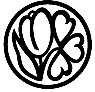 ONLINE REGISTRATION BY TEACHERSEntries by teachers only. Registration will be taken via FeisME:  www.feisme.netChanges and additions to entries can be made on the day.Closing date for registration is Wednesday January 25th  2023.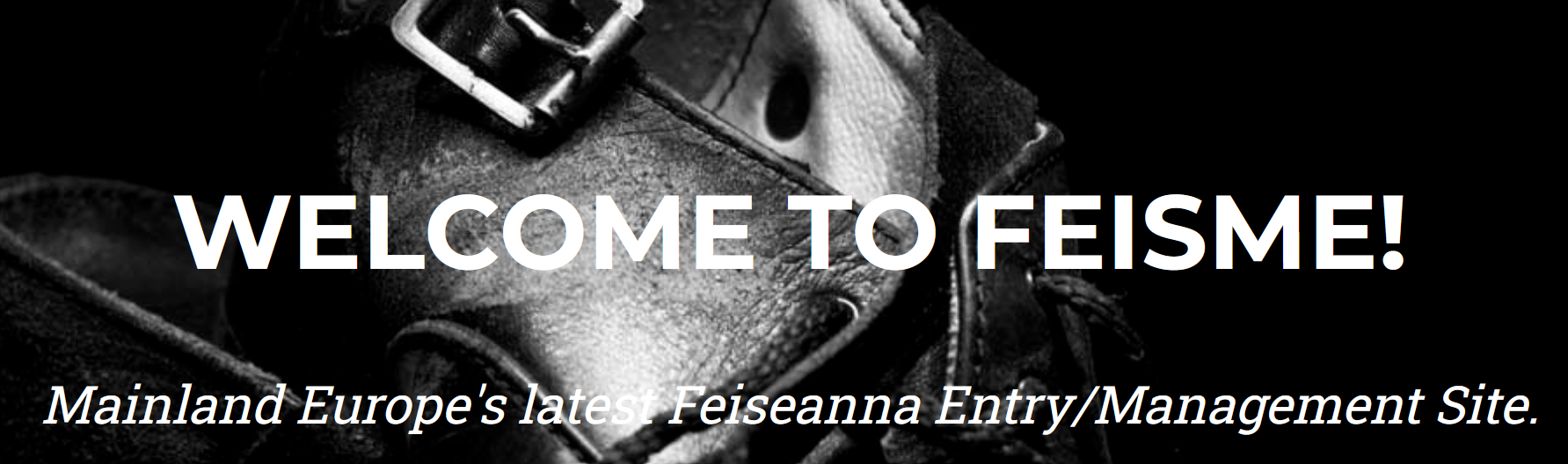 Syllabus Saturday 28th January 2023 Competitions start at 09.00 AM.  *  Special Trophy / ** Perpetual Trophy / *** Premier ChampionshipFinish of Saturday competitionsSyllabus Sunday 29th January 2023Competitions start at 09.30 AM.  *  Special Trophy / ** Perpetual Trophy / *** Premier ChampionshipFinish of Sunday competitions 				The Kilkenny Feis will run in accordance with the Rules of An Coimisiún Le Rincí Gaelacha. 				Entries will only be accepted from persons currently registered with An Coimisiún				All levels are open to all regions.GRADE COMPETITION RULES1.		Beginners Grade competitions are confined to dancers who have never won 1st , 2nd or 3rd prize (please refer to the grid) in any competition for that particular dance.  2.		In Beginners Grade competitions only basic steps may be performed.3. 		Primary Grade competitions are confined to dancers who have never won 1st , 2nd or 3rd prize prize (please refer to the grid) for that particular dance other than in Beginners Grade.4. 		Intermediate Grade competitions are open to all dancers who have not previously won 1st or 2nd prize (please refer to the grid) for that particular dance in Intermediate under the same or higher age limits. If a dancer in Continental Europe and Asia wins in Intermediate, they advance to the next level for the rest of the calendar year. Teachers can move dancers back at their own discretion at the start of the next calendar year.5.		Beginner, Primary and Intermediate competitions will be applied with the 32 bar method. 		Trophy Competitions and Treble Reel dancers will dance 16 bars of music down the line.		Two and three hands are danced to 40 bars of music. 		Ceíli and figure dances are subject to the rules applied at Oireachtais. 		Open Championship dancers will dance 48 bars of music in the reel and jig and 40 bars in the slip-jig and hornpipe.TROPHY & CHAMPIONSHIP RULES6.		Traditional Set Dance competitions, dancers will have a choice out of 7 traditional dance:  St. Patrick’s Day, Blackbird, Job of Journeywork, Garden of Daisies, King of Fairies, Jockey to the Fair & Three sea Captains. 		If a dancer win a first place in any traditional set dance competition, that dancer move on the next level in all 7 traditional set dances. 7.		Traditional Set Dances may only be performed in the following competitions: Traditional Set dance competitions and Adult Championships and in the Under 11 Open Championships.  8.		Beginner, Primary and Intermediate Trophy competitions, will be a choice of light and heavy dance.  		Dancers will dance 16 bars down the line in their chosen dance(s).9.		Premier Championships competitions 32 a, 33 a, 34 a, 131 a and 132 a, will be judged by one adjudicator, as two solos and then an Overall result. The Competition is for Intermediate/ Open dancers, they will be required to dance 48 bars of music for the Reel or Heavy Jig, 40 bars of music for the Slip Jig or Hornpipe, and a Modern Set. Dancers under 11 can also dance a Traditional Set Dance instead of Modern Set.10.		Adult Championships competitions 134 a and 134 b, are open to dancers of Intermediate and above level who have never won a 1st, 2nd or 3rd place in an Open Championship and are not participating in a full Open Championship at the same feis. Dancers are required to dance to 32 bars of music and will dance a choice of soft shoe (Reel or Slip Jig for ladies and Reel for gentlemen), heavy shoe (Heavy Jig or Hornpipe) and a Traditional or Modern Set. 		Please note these Championships have been created for dancers who started Irish Dancing as ADULTS.11.		Premier and Adult Championships will be judged as two solos and then an overall Championship result. Dancers have a choice of reel/slip jig and heavy jig/hornpipe. Dancers who wish to compete in the open solo competitions may do so. If they do not dance a set dance they will be excluded from the Championship result, but they will be judged in the solo rounds.12.		Where there are 5 or less dancers in any Championship placement will not affect grading.13.		Special Trophies (Traditional Sets, Treble Reel Competitions) may be retained by the winners. MUSIC SPEEDSOFFICIAL CLRG RULES14.		The lodgement of an entry will be taken to mean that teachers and pupils understand these rules and  undertake to abide by them. 15.		Objections must be lodged in writing within one hour of the announcement of the result of a competition accompanied by a fee of 40 Euro, which will be refunded if the objection is upheld.  16.		The Adjudicators’ decisions are final. 17.		Only Feis officials may approach the adjudicators during competition sessions. 18.		Age will be taken as on 1st January 2023 (whatever age you turn this year, in 2023, you dance under that age all year long, e.g. if a dancer’s date of birth is 29 May 2003, he/she dances under 10 in the year 2013). Evidence of age may be requested, therefore dancers should have a valid ID with them in the event of a query as to their age.  19.		Competitors must be in costume and ready to dance 30 minutes before their competitions are scheduled.  20.		The dress code in accordance with An Coimisiún rules will be strictly observed. For the sake of modesty and in the interest of safety to young people, dancers will not be permitted to walk around the Feis scantily dressed.21.		All Beginners and Primary dancers of all age groups may only wear a class costume, simple dancewear or appropriate attire (skirt and top/blouse, simple dress for girls and ladies, trousers and t-shirt/shirt for boys and gents. Make-up is not permitted for any dancer in the first two grades up to and including the Under 12 age group worldwide. 22.		The Costume Rules of An Coimisiún, as amended, also apply in Continental Europe and Asia; it can be found in the “Rules” section on www.clrg.ie for reference. 		Female adult dancers participating in competitions entitled 'adult competition' and/or 'adult grade competition' (both solo and team) are required to wear tights of a denier not less than 70. 23.		Team dances (four hands and upward) must be performed as per the Coimisiún handbook “Ar Rinci Ceili”. 24.		By entering in competitions, dancers (or their legal representatives, in case of minors) consent to their names being stated in the feis results and in the public Internet archives or any other feis entry/results system as may replace it. 25.		Provided that dancers are not disturbed by flashlights or the like, photography and video recording by persons other than official feis photographers is allowed during Beginners and Primary competitions and during ALL award ceremonies.   		During Intermediate and Open competitions, ONLY the official feis photographer is permitted to take photos.   		Those who do not wish to be photographed should make themselves known to the Feis Organisers. 26.		An Coimisiún has ruled that from 1st January each year, no block, en pointe, stationary or moving, be allowed to be performed for all ages up to and including the under 12 age group worldwide. The Under 12 Age Group will be allowed to toe walk from September 1st.  27.		Within the limits specified in the Rules of An Coimisiún, the Organisers may at their discretion cancel or combine competitions with insufficient entries. 28.		Order and quiet must be kept in the hall, particularly while competitors are dancing.  29.		The Feis organisers cannot accept any liability for injury or loss or damage to property while on the premises. 30.		No refunds will be made.  EXTRA KILKENNY FEIS RULES31.		Treble Reel competition dancers are required to dance to 16 bars of music down the line and may dance one step (right and left) or two different steps of 8 bars as they wish. Please note that the treble reel competitions are FREE STYLE – therefore use of hands and non-traditional dance wear are permitted.32.		COVID-19 RESTRICTIONS		We will continue to be alert to changing conditions and the Dutch government guidance with respect to Covid-19 (Corona). If you have COVID-19 symptoms: stay at home and do a self-test or get tested by the municipal health service (GGD) as soon as possible. Even if you've been vaccinated.Travelling to Rotterdam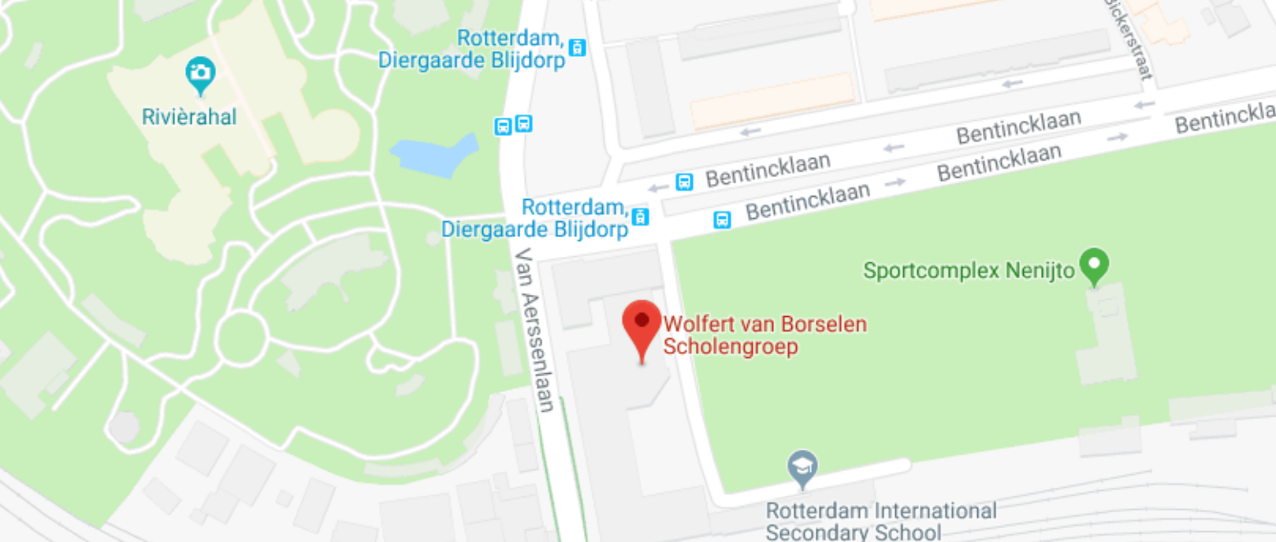 Location: Wolfert van Borselen SchoolBentincklaan 280 3039 KK RotterdamThe NetherlandsIt is very easy to get to Rotterdam by plane, train, ferry and or driving. AirportsSchiphol Airport Amsterdam: is serviced by all major and some minor airlines. You can take a train from the airport to Rotterdam Centraal Station (CS). It takes 27 min and runs twice an hour. Rotterdam-The Hague Airport: An increasing number of European cities provide direct flights to Rotterdam The Hague Airport. Operators Transavia, CityJet, British Airways, bmi regional, Turkish Airlines, TUIfly, Lufthansa, VLM, Vueling, Corendon, Onur Air fly to the second regional airport in the Netherlands. Check the websites of the operators for more detailed information. From Rotterdam The Hague Airport, you can reach the very heart of Rotterdam very quickly, travelling by car (rental through Sixt), taxi or public transport: Car/taxi 10-15 min, RandstadRail 15 min, RET (bus 33) 20-25 min. More info at www.rotterdamthehagueairport.nlEindhoven Airport: With 77 European destinations and most budget airlines flying into Eindhoven, it may be an option. However it is on the east side of the Netherlands. It will take approx 1 ½ hours by train to reach Rotterdam. Trains:One of the fastest and easiest ways to get to Rotterdam is to travel by train. Intercity trains hailing from every corner of the Netherlands make a stop at Rotterdam Central Station, including the high-speed train. The fastest connection between Amsterdam, Schiphol, Rotterdam and Breda is the NS Intercity Direct. It runs twice per hour. When travelling between Schiphol and Rotterdam, you will have to pay an Intercity Direct surcharge. Approximate travel times from Amsterdam 27 min, Schiphol 25 min or Breda 25 min.      When travelling from France and Belgium, you should take the Thalys (it runs ten times per day). When travelling from the United Kingdom, you will arrive by Eurostar (and transfer to the Thalys in Brussels). Approximate travel times from Antwerpen 32 min,  Brussel 1 hrs 10 or Parijs 2 hrs 40.You can find more information about routes, departure times and prices on www.ns.nl (domestic travel), www.nsinternational.nl  (from and to destinations abroad) and www.thalys.mobi  (Thalys).About RotterdamThe story of the city and the drive to innovate that locals still use today to shape their city all make Rotterdam a fascinating place to visit. Everything seems possible here, and there's so much left to explore. Is Rotterdam a must-see city? Absolutely!More info at: https://en.rotterdam.info/DANCERSSolo competitions€    5Special Trophies*€    6Ceili and 2-Hand Competitions (REGISTER 1 DANCER ONLY!)€    5Open Championships**€  20Adult Championships**€  20RCCEA Feis Fee per dancer€    1SPECTATORS:Admittance fee for spectators per day€     7LEVELDANCECOMPAGECOMPAGECOMPAGEBeginners* Reel1Under 7Reel2 aUnder 102 b10 - 132 c13 - 18Light Jig3 aUnder 103 b10 - 133 c13 - 18Slip Jig4 aUnder 104 b10 - 134 c13 - 18Single Jig5 aUnder 105 b10 - 135 c13 - 18Heavy Jig6 aUnder 106 b10 - 136 c13 - 18Hornpipe7 aUnder 107 b10 - 137 c13 - 18* Heavy Shoe Trophy8 aUnder 108 b10 - 138 c13 - 18* Light Shoe Trophy9 aUnder 109 b10 - 139 c13 - 18RESULTSPrimaryReel10 aUnder 1010 b10 - 1310 c13 - 18Light Jig11 aUnder 1011 b10 - 1311 c13 - 18Slip Jig12 aUnder 1012 b10 - 1312 c13 - 18Single Jig13 aUnder 1013 b10 - 1313 c13 - 18Heavy Jig14 aUnder 1014 b10 - 1314 c13 - 18Hornpipe15 aUnder 1015 b10 - 1315 c13 - 18* Heavy Shoe Trophy16 aUnder 1016 b10 - 1316 c13 - 18* Light Shoe Trophy17 aUnder 1017 b10 - 1317 c13 - 18Beginners and Primary* Traditional Set Dance18 aUnder 1018 b10 - 1318 c13 - 18* Treble reel19 aUnder 1019 b10 - 1319 c13 - 18Any levelTwo Hand Reel20 aUnder 1020 b10 - 1220 c12 - 18Three Hand Reel21 aUnder 1221 b12 - 18Four Hand Reel22 aUnder 1222 b12 - 18Six or Eight Hand Céilí23 aUnder 1223 b12 - 18RESULTSIntermediateReel24 aUnder 1024 b10 - 1324 cUnder 18Light Jig25 aUnder 1025 b10 - 1325 cUnder 18Slip Jig26 aUnder 1026 b10 - 1326 cUnder 18Heavy Jig27 aUnder 1027 b10 - 1327 cUnder 18Hornpipe28 aUnder 1028 b10 - 1328 cUnder 18* Heavy Shoe Trophy29 aUnder 1029 b10 - 1329 cUnder 18* Light Shoe Trophy30 aUnder 1030 b10 - 1330 cUnder 18Intermediate and Open* Traditional Set Dance31 aUnder 1031 b10 - 1331 cUnder 18RESULTSOpen** Premier Championship32 aUnder 1132 b11 - 1432 c14 - 18  (1) * Light round33 aUnder 1133 b11 - 1433 c14 - 18(2) * Heavy round34 aUnder 1134 b11 - 1434 c14 - 18(3) Choice of trad/modern set--      Choice of modern set----Any level* Treble Reel35Under 18RESULTSLEVELDANCECOMPAGECOMPAGECOMPAGEBeginnersReel101 a18 - 23101 b23 - 35101 cOver 35Light Jig102 a18 - 23102 b23 - 35102 cOver 35Slip Jig103 a18 - 23103 b23 - 35103 cOver 35Single Jig104 a18 - 23104 b23 - 35104 cOver 35Heavy Jig105 a18 - 23105 b23 - 35105 cOver 35Hornpipe106 a18 - 23106 b23 - 35106 cOver 35* Heavy Shoe Trophy107 a18 - 23107 b23 - 35107 cOver 35* Light Shoe Trophy108 a18 - 23108 b23 - 35108 cOver 35RESULTSPrimaryReel109 a18 - 23109 b23 - 35109 cOver 35Light Jig110 a18 - 23110 b23 - 35110 cOver 35Slip Jig111 a18 - 23111 b23 - 35111 cOver 35Single Jig112 a18 - 23112 b23 - 35112 cOver 35Heavy Jig113 a18 - 23113 b23 - 35113 cOver 35Hornpipe114 a18 - 23114 b23 - 35114 cOver 35* Heavy Shoe Trophy115 a18 - 23115 b23 - 35115 cOver 35* Light Shoe Trophy116 a18 - 23116 b23 - 35116 cOver 35Beginners and Primary* Traditional Set Dance117 a18 - 23117 b23 - 35117 cOver 35* Treble Reel118 a18 - 23118 b23 - 35118 cOver 35Any levelTwo Hand Reel119Over 18Three Hand Reel120Over 18Four Hand Reel121Over 18Six or Eight Hand Céilí122Over 18RESULTSIntermediateReel123 a18 - 25123 bOver 25Light Jig124 a18 - 25124 bOver 25Slip Jig125 a18 - 25125 bOver 25Heavy Jig126 a18 - 25126 bOver 25Hornpipe127 a18 - 25127 bOver 25* Heavy Shoe Trophy128 a18 - 25128 bOver 25* Light Shoe Trophy129 a18 - 25129 bOver 25Intermediate and Open* Traditional Set Dance130 a18 - 25130 bOver 25RESULTSOpen** Premier Championship131 a18 - 23131 bOver 23  (1) * Light round132 a18 - 23132 bOver 23(2) * Heavy round133 a18 - 23133 bOver 23(3) Choice of modern set----Open** ADULT Championship134 a18 - 25134 bOver 25(1) * Light round135 a18 - 25135 bOver 25(2) * Heavy round136 a18 - 25136 bOver 25(3) Choice of trad/modern set----Any level* Treble Reel137Over 18RESULTSGradeNumber of entriesNumber of Dancers to progressBeginner5 or less06 to 101st and 2nd Place+ 111st , 2nd and 3rd PlacePrimary5 or less06 to 101st Place11 to 201st and 2nd Place+ 201st , 2nd and 3rd PlaceIntermediate5 or less06 to 101st Place+ 111st and 2nd PlaceDANCEBEGINNERPRIMARYINTERMEDIATE and OPENReel121/123116/118113Light Jig116116116Single Jig124124124Slip Jig121118113Heavy Jig897973Hornpipe142130113